В соответствии с Федеральным законом от 04.12.2007 № 329-ФЗ «О физической культуре и спорте в Российской Федерации»,Чебоксарское городское Собрание депутатовР Е Ш И Л О:1. Внести в Правила благоустройства территории города Чебоксары, утвержденные решением Чебоксарского городского Собрания депутатов Чувашской Республики от 28.11.2017 № 1006, следующие изменения:1.1. В раздел 3.3.15. «Пешеходные коммуникации» внести следующие изменения:Пункт 3.3.15.15 изложить в следующей редакции:«3.3.15.15. При организации объектов велосипедной инфраструктуры и инфраструктуры, предназначенной для передвижения на средствах индивидуальной мобильности, на территории города Чебоксары создаются условия для обеспечения безопасности, связности, прямолинейности, комфортности.К средствам индивидуальной мобильности следует относить устройства, имеющее одно или несколько колес (роликов), предназначенные для передвижения человека посредством использования электродвигателя (электродвигателей) (элекрические самокаты (электросамокаты), гироскутеры, сигвеи, моноколеса и иные аналогичные средства) и (или) мускульной энергии человека, за исключением велосипедов и инвалидных колясок.».В пункте 3.3.15.17 после слов «велосипедного передвижения» дополнить словами «и передвижения на средствах индивидуальной мобильности».2. Настоящее решение вступает в силу со дня его официального опубликования.3. Контроль за исполнением настоящего решения возложить на постоянную комиссию Чебоксарского городского Собрания депутатов по городскому хозяйству (Ю.И. Богданов). Глава города Чебоксары						О.И. КортуновСОГЛАСОВАНО:Морозова Е.С.66-26-28Список рассылкик проекту решения Чебоксарского городского Собрания депутатов«О внесении изменений в Правила благоустройства территории города Чебоксары, утвержденные решением Чебоксарского городского Собрания депутатов от 28.11.2017 № 1006»Уважаемый Олег Игоревич! В соответствии с Уставом муниципального образования города Чебоксары – столицы Чувашской Республики, принятым решением Чебоксарского городского Собрания депутатов от 30.11.2005 № 40, и Регламентом Чебоксарского городского Собрания депутатов, утвержденным решением Чебоксарского городского Собрания депутатов от 29.12.2005 
№ 79, администрация города Чебоксары вносит проект решения Чебоксарского городского Собрания депутатов «О внесении изменений в Правила благоустройства территории города Чебоксары, утвержденные решением Чебоксарского городского Собрания депутатов от 28.11.2017
№ 1006» для рассмотрения на очередном заседании Чебоксарского городского Собрания депутатов.Ответственным разработчиком данного проекта является управление физической культуры и спорта администрации города Чебоксары Чувашской Республики.Докладчиком по данному вопросу назначить на заседаниях постоянных комиссий Чебоксарского городского Собрания депутатов, на заседании Чебоксарского городского Собрания депутатов заместителя главы администрации по социальным вопросам Чепрасову О.В.Приложения:1. Проект решения Чебоксарского городского Собрания депутатов «О внесении изменений в Правила благоустройства территории города Чебоксары, утвержденные решением Чебоксарского городского Собрания депутатов от 28.11.2017 № 1006».2. Пояснительная записка к проекту решения.3. Список рассылки к проекту решения.4. Таблица поправок к проекту решения.Глава администрации города Чебоксары							        А.О. ЛадыковХудаев С.А., 23-50-96Пояснительная запискак проекту решения Чебоксарского городского Собрания депутатов«О внесении изменений в Правила благоустройства территории города Чебоксары, утвержденные решением Чебоксарского городского Собрания депутатов от 28.11.2017 № 1006»Настоящий проект решения разработан во исполнение информации прокуратуры города Чебоксары от 23.06.2021 № 04-16-2021 (вх. в адм. от 25.06.2021 № 11080), а также в целях приведения Правил благоустройства территории города Чебоксары, утвержденных решением Чебоксарского городского Собрания депутатов от 28.11.2017 № 1006 в соответствие действующему законодательству.Проект решения подготовлен с учетом требований решения Чебоксарского городского Собрания депутатов от 17.03.2006 № 145 «О Положении о порядке подготовки решений Чебоксарского городского Собрания депутатов».Настоящий проект решения не подлежит оценке регулирующего воздействия, так как его положения не устанавливают новые или изменяющие ранее предусмотренные муниципальными нормативными правовыми актами города Чебоксары обязанности для субъектов предпринимательской и инвестиционной деятельности.	Принятие настоящего проекта решения не потребует дополнительных расходов из бюджета города Чебоксары.В соответствии с пунктами 3.2, 3.3, 3.5 Порядка проведения антикоррупционной экспертизы нормативных правовых актов и проектов нормативных правовых актов органов местного самоуправления города Чебоксары, утвержденного решением Чебоксарского городского Собрания депутатов от 26.11.2009 № 1500, проект решения размещен на официальном сайте управления физической культуры и спорта администрации города Чебоксары в информационно-телекоммуникационной сети «Интернет» 18.08.2021. Срок проведения независимой антикоррупционной экспертизы – до 30.08.2021 (включительно).Заместитель главы администрациипо социальным вопросам 						О.В. ЧепрасоваХудаев С.А.23-50-96Таблица поправокк проекту решения Чебоксарского городского Собрания депутатов«О внесении изменений в Правила благоустройства территории города Чебоксары, утвержденные решением Чебоксарского городского Собрания депутатов от 28.11.2017 № 1006»Чувашская РеспубликаЧебоксарское городскоеСобрание депутатовРЕШЕНИЕ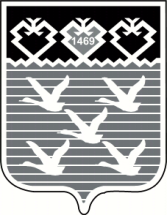 Чаваш РеспубликиШупашкар хулиндепутатсен ПухавеЙЫШАНУО внесении изменений в Правила благоустройства территории города Чебоксары, утвержденные решением Чебоксарского городского Собрания депутатов от 28.11.2017 № 1006ПроектЗаместитель главы администрации
по социальным вопросам                                   О.В. ЧепрасоваНачальник правового управления администрации                                     Д.О. НиколаевНачальник управления физической культуры и спорта администрации                                  С.А. Худаев№ п/пНаименование структурного подразделенияили должностного лица (адрес)Кол-воэкз-ов1.Управление физической культуры и спорта администрации города Чебоксары Чувашской Республики12.Правовое управление администрации города Чебоксары13.Отдел муниципальной службы и кадров администрации города Чебоксары14.Заявители2Чваш РеспубликиШУПАШКАР ХУЛА 
АДМИНИСТРАЦИЙЧувашская РеспубликаАДМИНИСТРАЦИЯ
ГОРОДА ЧЕБОКСАРЫ428000, г.Чебоксары, ул. К. Маркса, 36тел.(8352) 62-35-76; факс (8352) 23-50-00; E-mail: gcheb@cap.ru
www.gcheb.cap.ru___________№____________Главе города Чебоксары – председателю Чебоксарского городского Собрания депутатов
О.И. Кортунову№№ п/пДействующая редакцияНовая редакцияОснованиеПункт 3.3.15.15 раздела 3.3.15. «Пешеходные коммуникации»:«3.3.15.15. При организации объектов велосипедной инфраструктуры на территории города Чебоксары создаются условия для обеспечения безопасности, связности, прямолинейности, комфортности.».Пункт 3.3.15.15 раздела 3.3.15. «Пешеходные коммуникации» изложить в следующей редакции:«3.3.15.15. При организации объектов велосипедной инфраструктуры и инфраструктуры, предназначенной для передвижения на средствах индивидуальной мобильности, на территории города Чебоксары создаются условия для обеспечения безопасности, связности, прямолинейности, комфортности.К средствам индивидуальной мобильности следует относить устройства, имеющее одно или несколько колес (роликов), предназначенные для передвижения человека посредством использования электродвигателя (электродвигателей) (элекрические самокаты (электросамокаты), гироскутеры, сигвеи, моноколеса и иные аналогичные средства) и (или) мускульной энергии человека, за исключением велосипедов и инвалидных колясок.».Пункт 3.3.15.17 раздела 3.3.15. «Пешеходные коммуникации»:«3.3.15.17. Для эффективного использования велосипедного передвижения применяются следующие меры:- маршруты велодорожек, интегрированные в единую замкнутую систему;- комфортные и безопасные пересечения веломаршрутов на перекрестках пешеходного и автомобильного движения (например, проезды под интенсивными автомобильными перекрестками);- организация безбарьерной среды в зонах перепада высот на маршруте.».Пункт 3.3.15.17 раздела 3.3.15. «Пешеходные коммуникации» изложить в следующей редакции:«3.3.15.17. Для эффективного использования велосипедного передвижения и передвижения на средствах индивидуальной мобильности применяются следующие меры:- маршруты велодорожек, интегрированные в единую замкнутую систему;- комфортные и безопасные пересечения веломаршрутов на перекрестках пешеходного и автомобильного движения (например, проезды под интенсивными автомобильными перекрестками);- организация безбарьерной среды в зонах перепада высот на маршруте.».